RE Knowledge Organiser – What kind of a king was Jesus?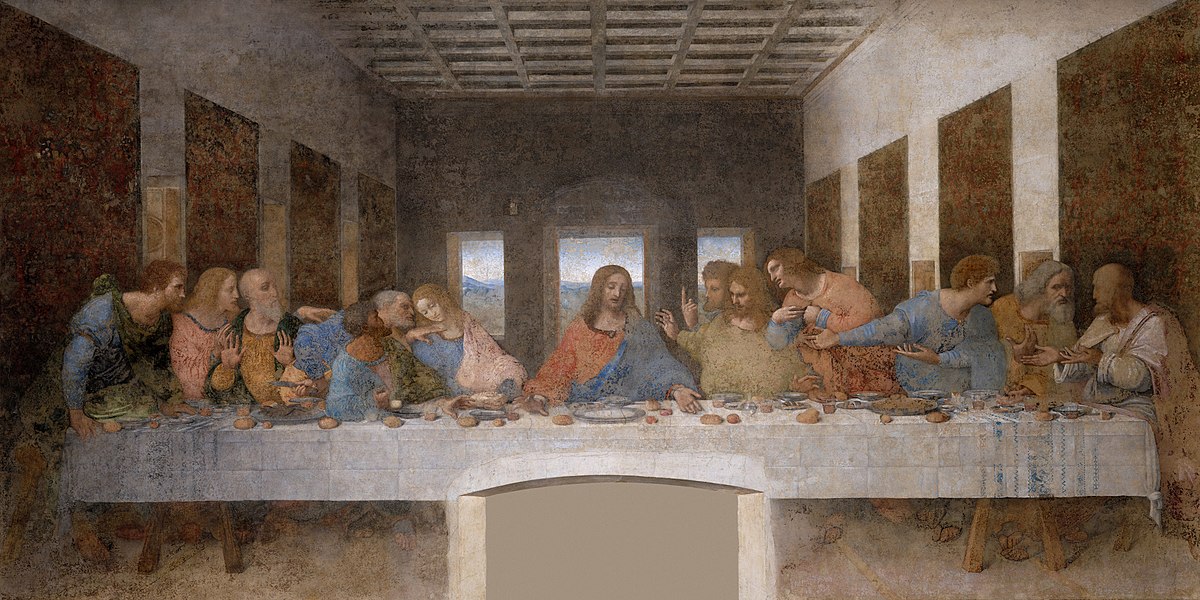 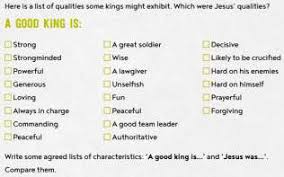 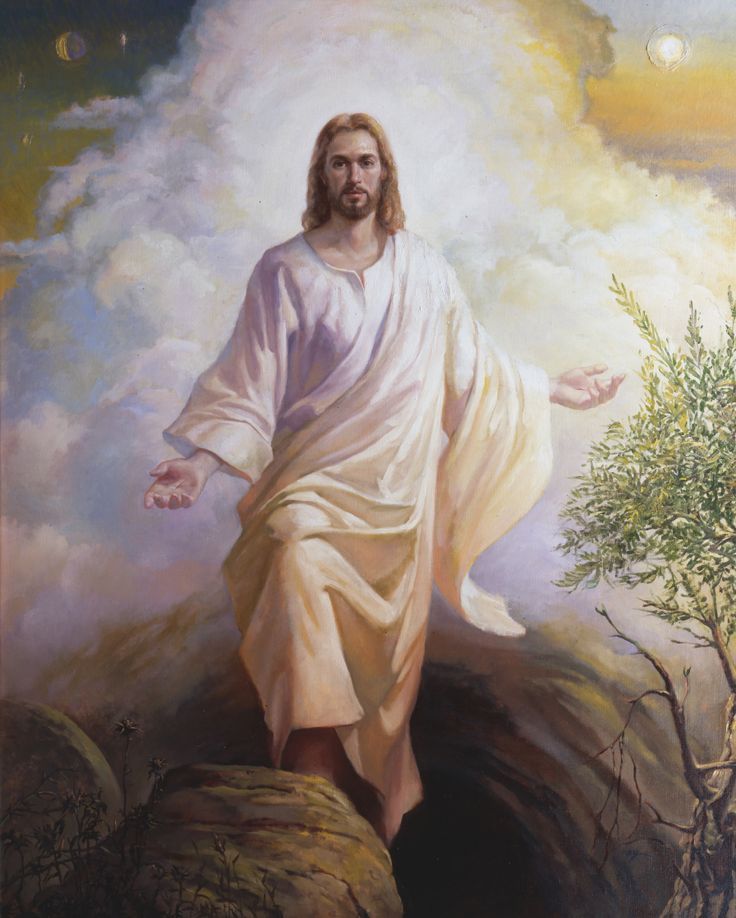 